We Can! Book 1: Revision1. Listen and color 5 words. Then trace and write.  Red and yellow and pink and blue, 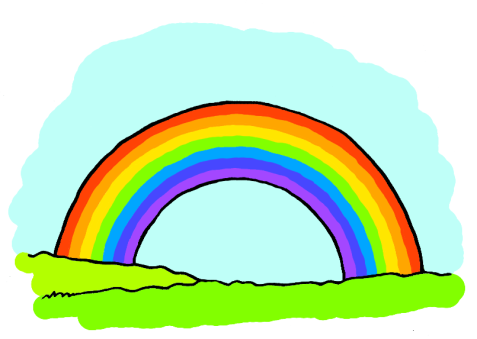 Purple and orange and green. I can see a rainbow, See a rainbow, _See_ a __rainbow__ now. 2. Listen and circle the number. Then read and underline the right word. 3. Write. My name is _______________________. I’m _____________ years old. 4. Listen and circle. 5. Listen and circle.1	5	2• two      one      five  3	7	2••   three   seven  two 4	8	3••• eight    four three8	6	4•••• eight    four    six2	5	7••••• seven   five    two     9	8	6•••••• eight    nine   six9	7	3••••••• seven   nine  three6	9	8•••••••• eight    six   nine5	9	6••••••••• five      nine     six10	 2	9••••••••                                         •• two       ten    nine   5a   b   c d   e   f  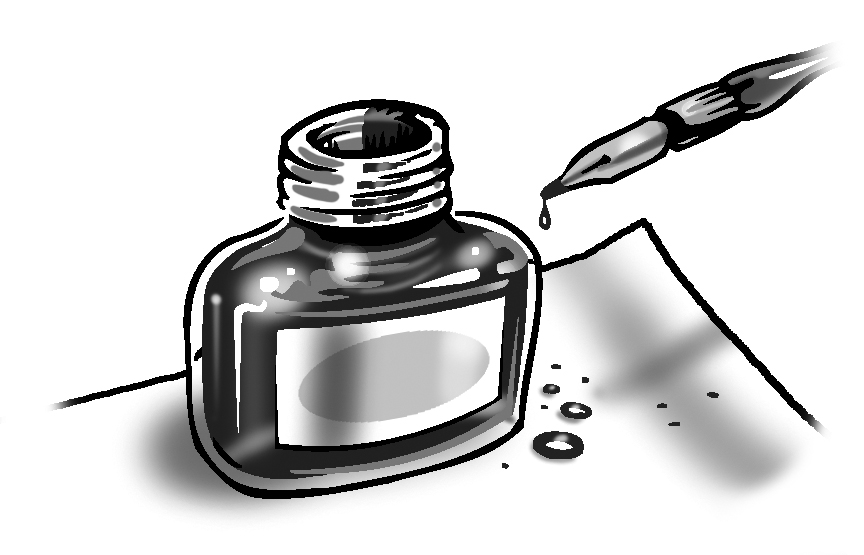 g   h   i  j    k   l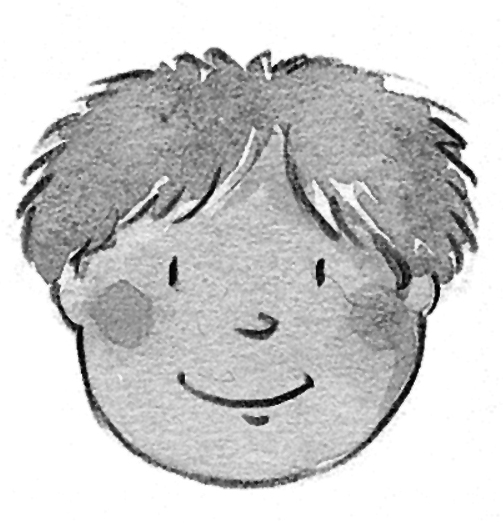 c   d   e  f   g   h 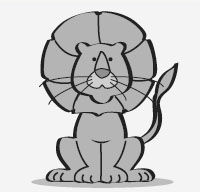 g   h   i  j    k   l8a   b   c d   e   f  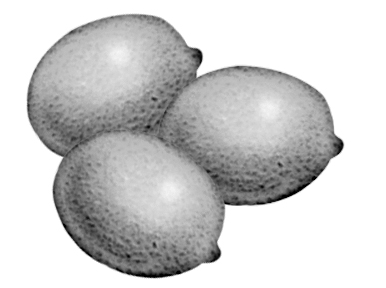 j    k   lm   n   o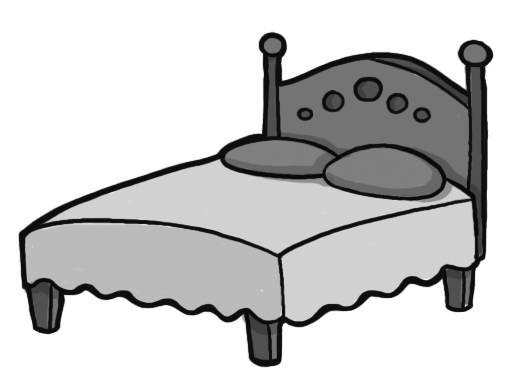 a   b   c d   e   f  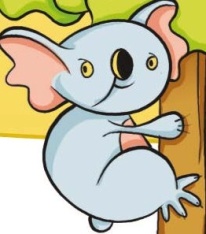 j    k   lm   n   o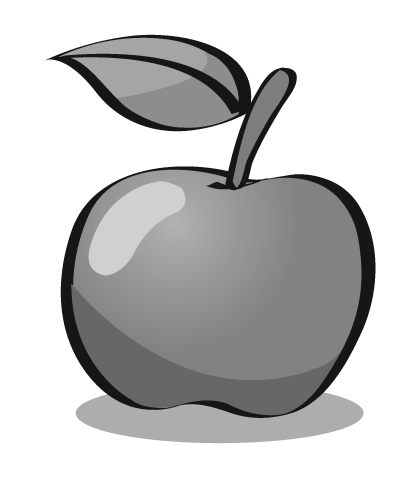 a   b   c d   e   f  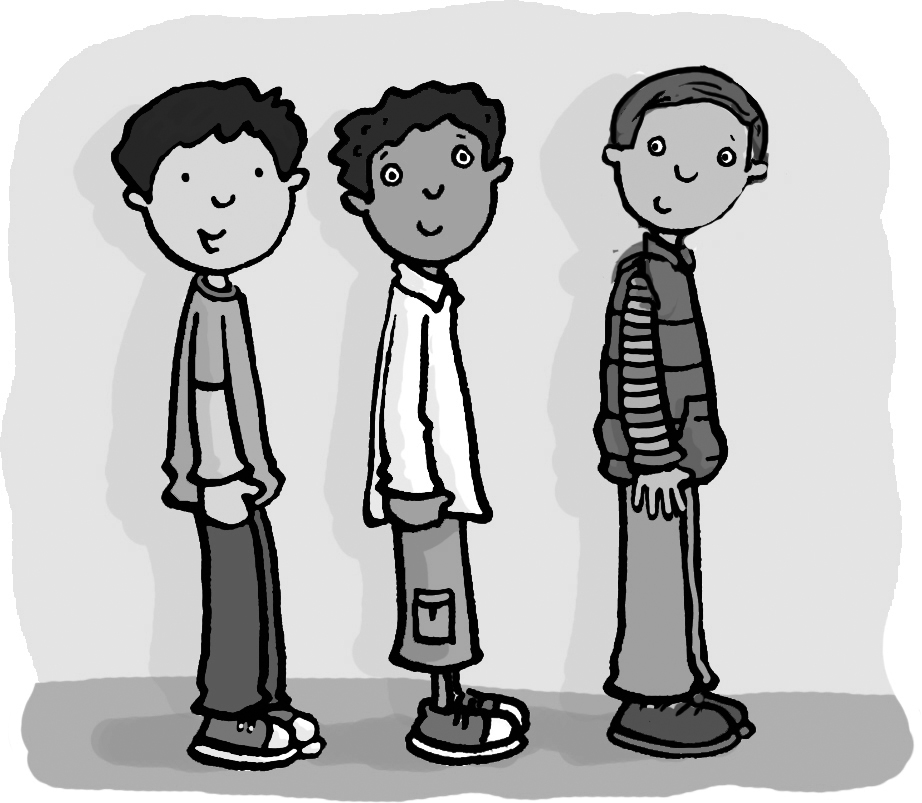 j    k   lm   n   o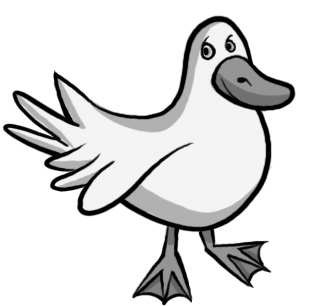 a   b   c d   e   f  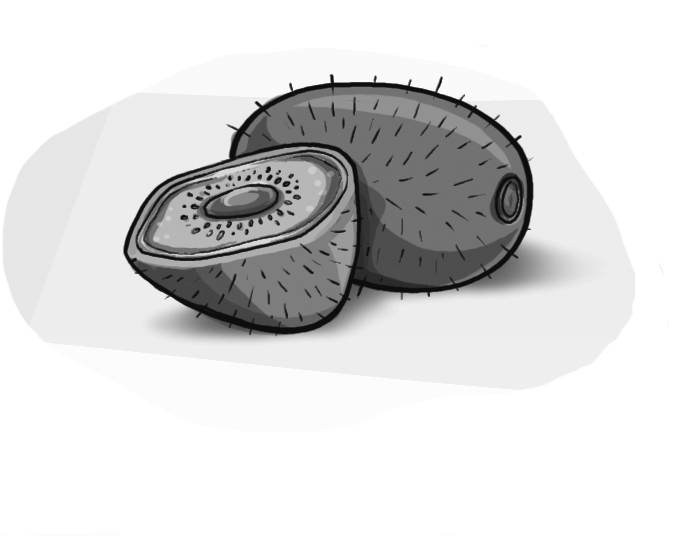 g   h   i  j    k   l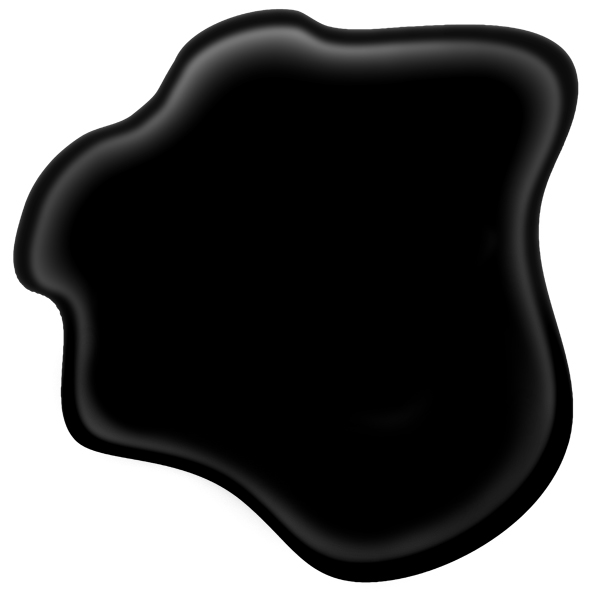 c   d   e  f   g   h 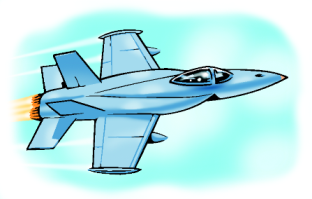 g   h   i  j    k   l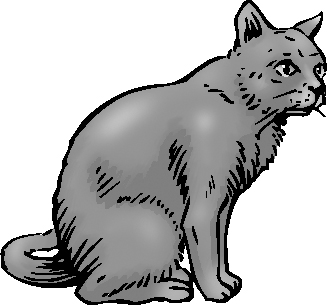 a   b   c d   e   f  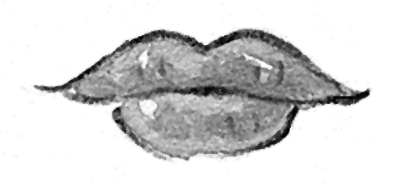 m  n   o   p   q   r  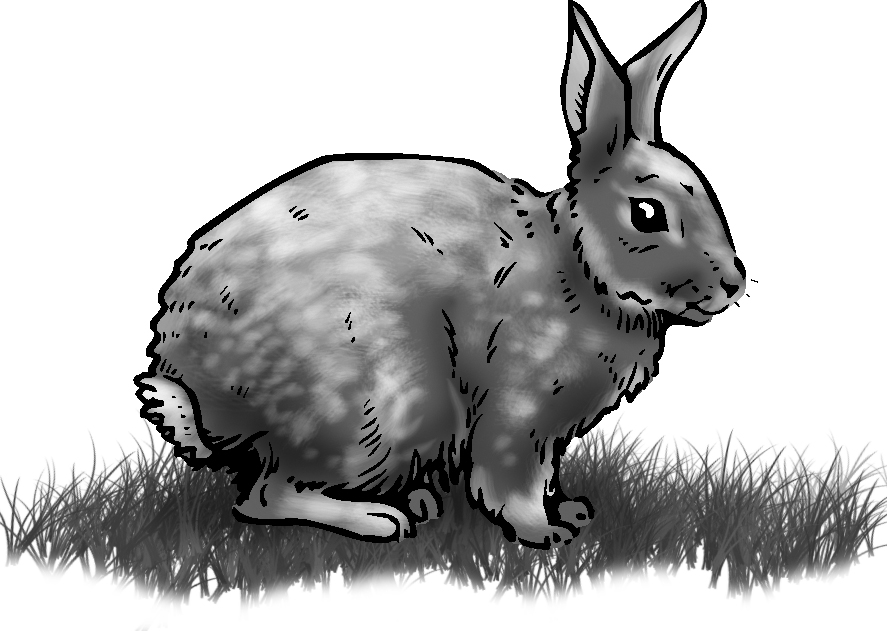 n   o   p q   r   s  9m   n  o   p   q   r 6n   o   p q   r   s  m   n  o   p   q   rn   o   p q   r   s  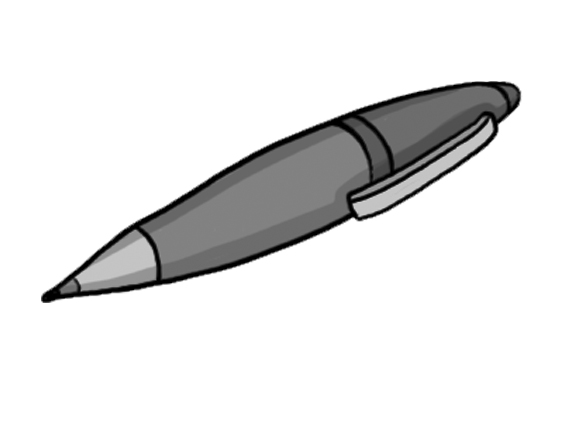 m   n  o   p   q   r 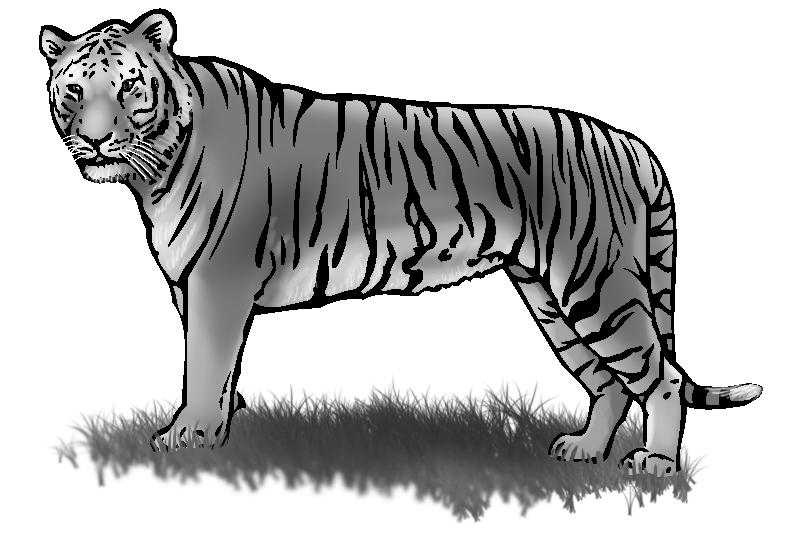 o   p   qr   s   t  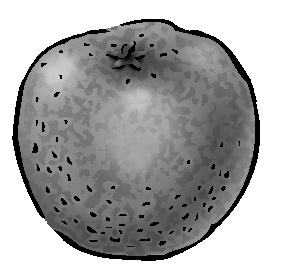 m   n  o   p   q   r 7o   p   qr   s   t  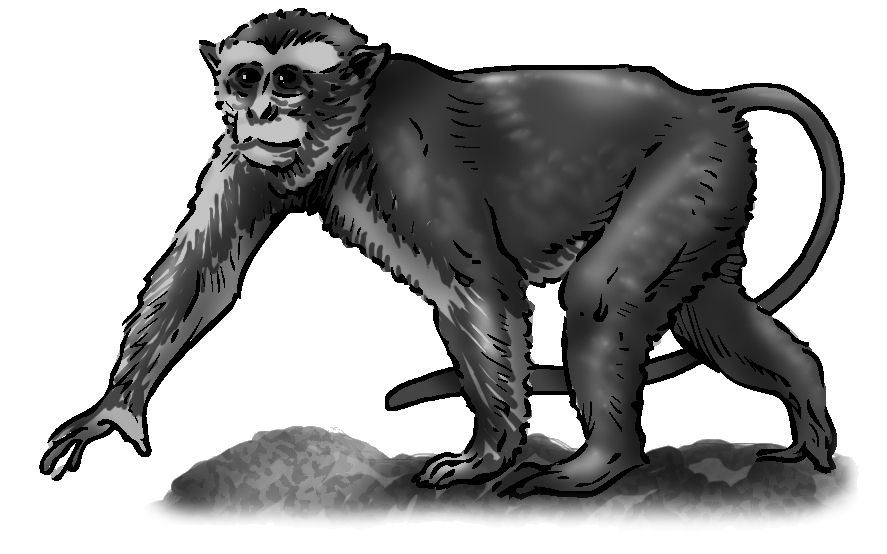 m   n  o   p   q   r o   p   qr   s   t  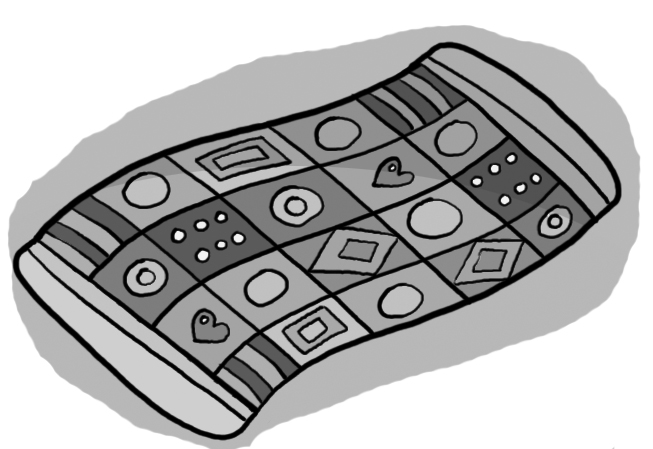 n   o   p q   r   s  10o   p   qr   s   t  